調査井戸の位置図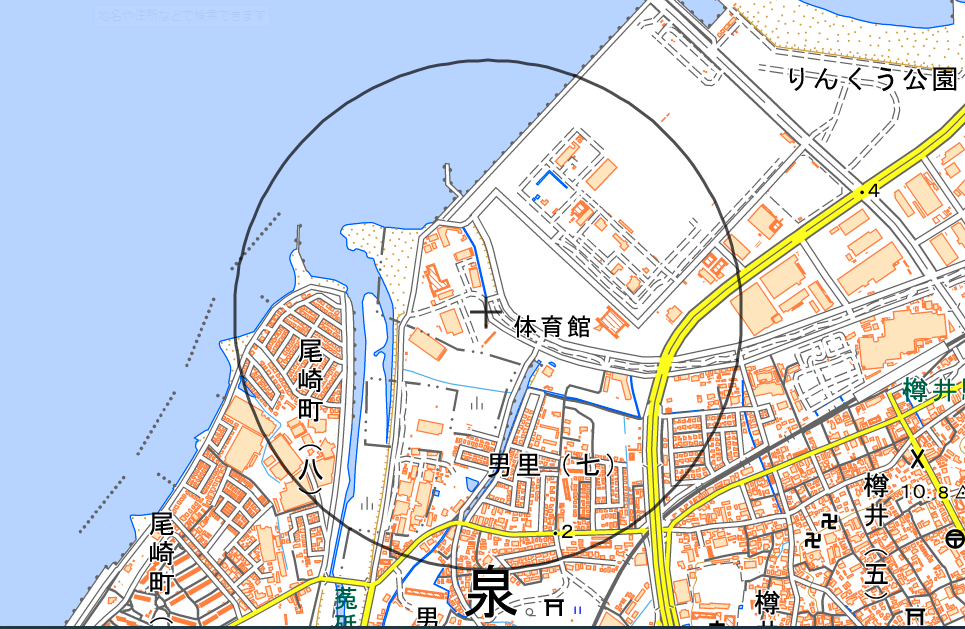 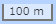 　地理院地図（国土地理院ホームページ）